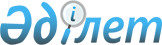 Об утверждении порядка размещения наружной (визуальной) рекламы в полосе отвода автомобильных дорог общего пользования областного и районного значения
					
			Утративший силу
			
			
		
					Постановление акимата Актюбинской области от 5 февраля 2018 года № 57. Зарегистрировано Департаментом юстиции Актюбинской области 27 февраля 2018 года № 5893. Утратило силу постановлением акимата Актюбинской области от 20 июня 2019 года № 242
      Сноска. Утратило силу постановлением акимата Актюбинской области от 20.06.2019 № 242 (вводится в действие по истечении десяти календарных дней после дня его первого официального опубликования).
      В соответствии со статьей 27 Закона Республики Казахстан от 23 января 2001 года "О местном государственном управлении и самоуправлении в Республике Казахстан", подпунктом 6-4) пункта 1-1 статьи 13 Закона Республики Казахстан от 17 июля 2001 года "Об автомобильных дорогах", акимат Актюбинской области ПОСТАНОВЛЯЕТ:
      1. Утвердить прилагаемый порядок размещения наружной (визуальной) рекламы в полосе отвода автомобильных дорог общего пользования областного и районного значения.
      2. Государственному учреждению "Управление пассажирского транспорта и автомобильных дорог Актюбинской области" в установленном законодательством порядке обеспечить:
      1) государственную регистрацию настоящего постановления в Департаменте юстиции Актюбинской области;
      2) направление настоящего постановления на официальное опубликование в периодических печатных изданиях и Эталонном контрольном банке нормативных правовых актов Республики Казахстан.
      3. Контроль за исполнением данного постановления возложить на заместителя акима Актюбинской области Туленбергенова С.Т.
      4. Настоящее постановление вводится в действие по истечении десяти календарных дней после дня его первого официального опубликования. Порядок размещения наружной (визуальной) рекламы в полосе отвода автомобильных дорог общего пользования областного и районного значения
      1. Настоящий порядок размещения наружной (визуальной) рекламы в полосе отвода автомобильных дорог общего пользования областного и районного значения (далее – порядок) разработаны в соответствии с Законом Республики Казахстан от 19 декабря 2003 года "О рекламе" и устанавливает условия размещения, порядок согласования и размещения в полосе отвода автомобильных дорог наружной визуальной рекламы в виде плакатов, стендов, световых табло, билбордов, транспарантов, афиш и других объектов стационарного размещения рекламы.
      2. Участки земель полосы отвода автомобильных дорог общего пользования областного и районного значения не используемые дорожным органом или концессионером, имеет возможность предоставляться во временное краткосрочное землепользование по договору физическим и юридическим лицам для размещения наружной (визуальной) рекламы, при условии недопущения снижения транспортно-эксплуатационных качеств дороги, соблюдения требований безопасности движения транспортных средств и охраны окружающей среды, местным исполнительным органом области или района.
      3. Размещение объектов наружной (визуальной) рекламы осуществляется при условии недопущения снижения транспортно-эксплуатационных качеств дороги, при соблюдении условий безопасности движения транспортных средств, охраны окружающей среды и требований, действующих нормативных правовых актов и стандартов.
      4. Для получения разрешения на размещение объектов наружной (визуальной) рекламы в полосе отвода автомобильных дорог общего пользования областного и районного значения услуги получатели подают обращения в некоммерческое акционерное общество "Государственная корпорация "Правительство для граждан", веб-портал "электронного правительства" (www.egov.kz, www.elicense.kz) либо в местные исполнительные органы, в ведении которых находятся автомобильные дороги общего пользования, по форме, установленной в приложении к настоящему Порядку. К заявлению прикладываются копия эскиза объекта с цветовым решением и размерами или его оригинал, в случае обращения представителя владельцев объектов, документ, удостоверяющий личность уполномоченного представителя, и документ, удостоверяющий полномочия на представительство.
      Местные исполнительные органы определяют место размещения объектов согласно заявлению, рекомендуют другое место, а также проверяют соответствие размеров и художественного оформления объектов наружной (визуальной) рекламы требованиям законодательства Республики Казахстан.
      5. В случае положительного решения осуществляется привязка объекта к дороге и оформляется паспорт, который является разрешительным документом на размещение объектов наружной (визуальной) рекламы на объектах стационарного размещения рекламы в полосе отвода автомобильных дорог общего пользования областного и районного значения, в котором приводятся: срок действия паспорта, схема размещения объекта на автомобильной дороге общего пользования с организацией движения по объекту и на подходах к нему и эскиз объекта наружной (визуальной) рекламы.
      6. Паспорт выдается местным исполнительным органом по автомобильным дорогам общего пользования областного или районного значения в течение пяти рабочих дней.
      Паспорт выдается сроком не более, чем на один год, и продлевается по письменному обращению владельца объекта наружной (визуальной) рекламы.
      Паспорт подлежит переоформлению, в случае изменения размеров установленных объектов или эскизы наружной (визуальной) рекламы.
      Действие паспорта прекращается при обнаружении несоответствия фактических размеров объекта размерам, внесенным в паспорт или эскизы наружной (визуальной) рекламы.
      7. Взимаемая с владельцев объектов наружной (визуальной) рекламы плата подлежит внесению в соответствующий бюджет.
      8. Не допускается самовольное размещение объектов наружной (визуальной) рекламы без соответствующего оформления документации и согласования с местными исполнительными органами.
      При отсутствии соответствующего разрешительного документа основанием для взыскания и внесения в бюджет суммы платы является фактическое размещение объектов наружной (визуальной) рекламы.
      9. Самовольно разместившие объекты наружной (визуальной) рекламы владельцы возмещают материальный ущерб, причиненный дорожному хозяйству, в установленном действующим законодательством Республики Казахстан порядке.
      Самовольное использование полосы отвода прекращается без возмещения затрат, произведенных за время незаконного использования. Заявление
      Прощу выдать паспорт на размещение объекта наружной (визуальной) рекламы в полосе отвода автомобильных дорог общего пользования областного и районного значения.
      Дата ____________ Получатель _______________________
      (Ф.И.О. физического или
             __________________________
      наименование юридического лица либо
             ____________________________
      уполномоченного лица, подпись)
					© 2012. РГП на ПХВ «Институт законодательства и правовой информации Республики Казахстан» Министерства юстиции Республики Казахстан
				
      Аким Актюбинской области 

Б. Сапарбаев
Утвержден
постановлением акимата
Актюбинской области
от 5 февраля 2018 года № 57Приложение к Порядку размещения наружной (визуальной) рекламы в полосе отвода автомобильных дорог общего пользования областного и районного значения____________________________(структурное подразделение местного исполнительного органа) ____________________________(Ф.И.О руководителя)от ________________________(Ф.И.О. физического лица либо ____________________________полное наименование юридического лица) ___________________________(реквизиты документа, удастоверяющего)__________________________личность физического (ИИН) или юридического __________________________лица (БИН), контактный телефон, адрес)